ANEXO IFORMULÁRIO DE INSCRIÇÃOEDITAL LINGUAGENS ARTÍSTICAS“ProAc Municípios / Fundo Municipal de Apoio às Políticas Culturais”I. Ser for Pessoa Jurídica preencha o primeiro quadro, se for Pessoa Física preencha o segundo quadro:II. IDENTIFICAÇÃO DO PROJETO (OBJETO) ANEXO II - REQUERIMENTO DE INSCRIÇÃOEDITAL LINGUAGENS ARTÍSTICAS“ProAc Municípios / Fundo Municipal de Apoio às Políticas Culturais”Pelo presente, requeiro a inscrição do Projeto Cultural ________________________________________ no Edital Linguagens Artísticas – “ProAc Municípios / Fundo Municipal de Apoio às Políticas Culturais” pretendente ao benefício dos recursos do Fundo Municipal de Apoio as Políticas Culturais de Pindamonhangaba e do ProAc, com observância da Lei Municipal nº 5400, de 06 de junho de 2012 e Regimentos interno do Fundo Municipal de Apoio a Políticas Culturais e do Conselho Diretor do FMAPC, das demais cláusulas e condições estabelecidas neste Edital. D E C L A R A N D O QUE: a). Estou ciente e de acordo que o ato da inscrição implica na sujeição: as cláusulas e condições estabelecidas neste Edital, aos dispositivos da nº 5400, de 06 de junho de 2012 e Regimentos interno do Fundo Municipal de Apoio a Políticas Culturais e do Conselho Diretor do FMAPC, sem prejuízo de outros dispositivos legais aplicáveis, os quais me comprometo a cumprir, sob pena da aplicação das medidas administrativas e sanções legais cabíveis. b). As informações contidas nos formulários de inscrição e demais documentos apresentados são de minha inteira responsabilidade e estão em conformidade com os dispositivos legais e regulamentos acima mencionados, sob pena de desclassificação do projeto. c). Estou ciente e de acordo que as informações prestadas e documentos apresentados estão sujeitos à comprovação a qualquer momento e que a inexatidão das informações e/ou documentação apresentada implicará na desclassificação do projeto, em qualquer fase que se encontrar, sem prejuízo das medidas legais cabíveis. Nome do Proponente: _______________________________________Assinatura: _______________________________________________Pindamonhangaba, ____de _______________de 2018.ANEXO III – DECLARAÇÃO DE FATO IMPEDITIVOEDITAL LINGUAGENS ARTÍSTICAS“ProAc Municípios / Fundo Municipal de Apoio às Políticas Culturais”Para fins de participação no  Edital Linguagens Artísticas – “ProAc Municípios / Fundo Municipal de Apoio às Políticas Culturais”, estou ciente e de acordo que o ato da inscrição implica na sujeição:  Às cláusulas e condições estabelecidas neste Edital; Que estou ciente e de acordo que é vedada a apresentação de projeto por cônjuge, companheiro ou parente em linha reta ou colateral até o terceiro grau, de quaisquer pessoas ocupantes de cargos de Prefeito, Vice-Prefeito, Secretários Municipais, Chefe de Gabinete, Vereadores ou de Cargos de Direção, chefia ou de assessoramento da Prefeitura Municipal de Pindamonhangaba, de membros do Conselho Diretor do FMPAC ou da Comissão de Seleção de projetos do FMAPC. Que estou ciente que não será permitida a remuneração do proponente nas funções de administração, coordenação e elaboração do projeto. Que ao proponente só é permitida a remuneração em funções vinculadas diretamente as áreas técnicas e artísticas, devendo ser especificadas claramente no projeto. E que aos profissionais envolvidos no projeto cultural, inclusive o proponente, não será permitido o acumulo em mais de 02 (duas) funções remuneradas.Que estou ciente e de acordo que não serão aprovados projetos culturais que se destinem a conservação, construção ou reforma de imóveis, ou que tenham previsão orçamentária parcial para estes serviços.Que em nenhuma hipótese, o proponente poderá efetuar qualquer transação bancária não relacionada ao projeto utilizando a conta aberta exclusivamente para a movimentação dos recursos do projeto.Que as despesas bancárias a serem custeadas com recursos do projeto estão limitadas à taxa de manutenção da conta e à tributos que venham a incidir sobre os recursos destinados ao projeto.Que não serão aprovados projetos:a). Relativos a obras, produtos, eventos ou outros produtos decorrentes, destinados ou circunscritos a circuitos privados ou a coleções ou acervos particulares;b). Que se destinem à restauração ou à modificação de obras artísticas sem autorização expressa de seus autores ou representantes legais; c). Que se destinem à restauração ou modificação de imóveis ou monumentos considerados patrimônio histórico, cultural, sem anuência expressa de órgãos competentes, federais, estaduais ou municipais;d). Cujos proponentes não apresentem informações e/ou documentos adicionais, inclusive originais, esclarecimentos, justificativas ou readequações solicitadas, em qualquer etapa do processo de seleção;Nome do Proponente: _________________________________ Assinatura: _________________________ Pindamonhangaba, ____de _______________de 2018.ANEXO IVEDITAL LINGUAGENS ARTÍSTICAS“ProAc Municípios / Fundo Municipal de Apoio às Políticas Culturais”DECLARAÇÃO SOBRE OS INTEGRANTES DO PROJETOEU, ________________________________________________, CPF nº _________________, Proponente ou representante legal de empresa que é proponente do Projeto ________________________________, declaro que a maioria dos integrantes do projeto reside em Pindamonhangaba; Afirmo serem verídicas as informações declaradas acima, assim como as informações descritas na lista de integrantes do projeto que segue logo abaixo a minha assinatura. Nome do Proponente: _______________________________________Assinatura: _______________________________________________Pindamonhangaba, ____de _______________de 2018.Lista de Integrantes do Projeto Nome:_________________________________________________________________ Endereço:______________________________________________________________ CEP: __________________ Cidade:_________________________________________Data de Nascimento:_______________ Função no projeto: ______________________ CPF:__________________ Assinatura: _______________________________________ Nome:_________________________________________________________________ Endereço:______________________________________________________________ CEP: __________________ Cidade:_________________________________________Data de Nascimento:_______________ Função no projeto: ______________________ CPF:__________________ Assinatura: _______________________________________Nome:_________________________________________________________________ Endereço:______________________________________________________________ CEP: __________________ Cidade:_________________________________________Data de Nascimento:_______________ Função no projeto: ______________________ CPF:__________________ Assinatura: _______________________________________Nome:_________________________________________________________________ Endereço:______________________________________________________________ CEP: __________________ Cidade:_________________________________________Data de Nascimento:_______________ Função no projeto: ______________________ CPF:__________________ Assinatura: _______________________________________ ANEXO VMODELO DE PROJETOEDITAL LINGUAGENS ARTÍSTICAS“ProAc Municípios / Fundo Municipal de Apoio às Políticas Culturais”I. Ser for Pessoa Jurídica preencha o primeiro quadro, se for Pessoa Física preencha o segundo quadro:II. IDENTIFICAÇÃO DO PROJETO (OBJETO) III. OBJETIVOS Descreva os objetivos do projeto: O que é? / O que se pretende fazer? / A quem se destina? / O que deseja realizar? / Que atividades realizará para chegar no objetivo? / Indique os resultados, o produto a ser realizado, o benefício que reverterá à comunidade, a abrangência e o caráter multiplicador do projeto. IV. JUSTIFICATIVA DO PROJETO Informe porque propôs o projeto. Defenda sua ideia, a razão pela qual o projeto deve ser aprovado. Apresente possíveis lacunas ou demandas de ações no município sobre o objeto do projeto.V. ESTRATÉGIA DE AÇÃO: Enumere e descreva todas as atividades necessárias para atingir o(s) objetivo(s) desejado(s) e explique como pretende desenvolvê-las, divididas pelos meses de execução do projeto e o plano de divulgação.VI. EQUIPE TÉCNICA DO PROJETO Relacione os nomes dos principais profissionais envolvidos na execução do projeto, sendo que, no mínimo, as cinco maiores remunerações devem estar descritas (ator, músico, bailarino, diretor, dramaturgo, entre outros – lembre-se que você deverá anexar à proposta os currículos de 2/3 destes profissionais)VII. CONTRAPARTIDA O proponente deverá minimamente ofertar o disposto no item 6 – Da Contrapartida, visando garantir o mais amplo acesso da população em geral ao produto cultural gerado objetivando a descentralização e/ou garantia da universalização do benefício ao cidadão, sempre considerando o interesse público e a democratização do acesso aos bens culturais resultantes. Ressaltamos que a contrapartida deve ser um produto cultural oferecido sem utilização de recursos financeiros do projeto.VIII. ETAPAS DE REALIZAÇÃO (obrigatório) TIRAGEM DO PRODUTO CULTURAL E PLANO DE DISTRIBUIÇÃO: IX - QUADRO GERAL DAS ATIVIDADES DO PROJETO (apresentações previstas, lançamentos, oficinas, workshops, exibições, cursos etc.)Obs.: Este quadro serve para auxiliar no entendimento de seu projeto e é o documento válido sobre as atividades que o proponente definiu para alcançar o objetivoX. CRONOGRAMA do PROJETO Descrever todas as ações que serão executadas em cada mês de execução de seu projeto. Preencher com os meses relativos à duração total do seu projeto.XI. DETALHAMENTO DE CUSTOS Relacione todos os itens (produtos ou serviços) necessários para a execução do projeto, respectivas quantidades, valor unitário e valor total.XII. DETALHAMENTO DE CUSTO MENSAL Descrever todas as ações e suas respectivas despesas que serão executadas em cada mês de execução de seu projeto. Preencher com os meses relativos à duração total do seu projetoXIII. PLANILHA DE COTAÇÃO DAS DESPESAS (orçamentos prévios) XV. CURRÍCULOS DOS PRINCIPAIS PROFISSIONAIS ENVOLVIDOS NA EXECUÇÃO DO PROJETO Apresentação de currículos de, no mínimo, 2/3 dos profissionais envolvidos na execução do projeto (ator, músico, bailarino, diretor, dramaturgo, entre outros), dando ênfase nas atividades/projetos culturais realizados por cada um nos últimos anosNome do Proponente: _______________________________________Assinatura: _______________________________________________Pindamonhangaba, ____de _______________de 2018.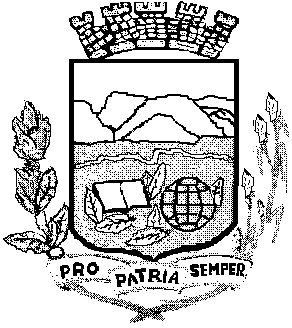 prefeitura municipal de pindamonhangabadepartamento de cultura E PATRIMONIO HISTÓRICOPessoa Jurídica: Pessoa Jurídica: Pessoa Jurídica: Pessoa Jurídica: Pessoa Jurídica: Pessoa Jurídica: CNPJ:CNPJ:Área de Atuação:Área de Atuação:Área de Atuação:Área de Atuação:Telefone fixo: Telefone fixo: Telefone celular: Telefone celular: Telefone celular: Telefone celular: E-mail:E-mail:E-mail:E-mail:E-mail:E-mail:Endereço:Endereço:Endereço:Endereço:Endereço:Nº:Bairro:Cidade:Cidade:Cidade:Cidade:CEP:Responsável:Responsável:Responsável:CPF:CPF:CPF:Data de Nascimento:Data de Nascimento:Data de Nascimento:Data de Nascimento:Cargo:Cargo:Endereço:Endereço:Endereço:Endereço:Telefone:Telefone:Bairro:Cidade:Cidade:Cidade:Cidade:CEP:Assinatura: Assinatura: Data: Data: Data: Data: Pessoa Física: Pessoa Física: Pessoa Física: Pessoa Física: Pessoa Física: E-mail:E-mail:INSS ou PIS ou PASEP:INSS ou PIS ou PASEP:INSS ou PIS ou PASEP:Data de Nascimento:Data de Nascimento:Cargo:Cargo:Cargo:CPF: CPF: Área de Atuação: Área de Atuação: Área de Atuação: Telefone fixo: Telefone fixo: Telefone celular: Telefone celular: Telefone celular: Endereço: Endereço: Endereço: Endereço: Nº:Bairro: Cidade: Cidade: CEP: CEP: Assinatura: Assinatura: Data: Data: Data: Nome do Projeto: Área: Produto:Pessoa Jurídica: Pessoa Jurídica: Pessoa Jurídica: Pessoa Jurídica: Pessoa Jurídica: Pessoa Jurídica: CNPJ:CNPJ:Área de Atuação:Área de Atuação:Área de Atuação:Área de Atuação:Telefone fixo: Telefone fixo: Telefone celular: Telefone celular: Telefone celular: Telefone celular: E-mail:E-mail:E-mail:E-mail:E-mail:E-mail:Endereço:Endereço:Endereço:Endereço:Endereço:Nº:Bairro:Cidade:Cidade:Cidade:Cidade:CEP:Responsável:Responsável:Responsável:CPF:CPF:CPF:Data de Nascimento:Data de Nascimento:Data de Nascimento:Data de Nascimento:Cargo:Cargo:Endereço:Endereço:Endereço:Endereço:Telefone:Telefone:Bairro:Cidade:Cidade:Cidade:Cidade:CEP:Assinatura: Assinatura: Data: Data: Data: Data: Pessoa Física: Pessoa Física: Pessoa Física: Pessoa Física: Pessoa Física: E-mail:E-mail:E-mail:E-mail:E-mail:Data de Nascimento:Data de Nascimento:Cargo:Cargo:Cargo:CPF: CPF: Área de Atuação: Área de Atuação: Área de Atuação: Telefone fixo: Telefone fixo: Telefone celular: Telefone celular: Telefone celular: Endereço: Endereço: Endereço: Endereço: Nº:Bairro: Cidade: Cidade: CEP: CEP: Assinatura: Assinatura: Data: Data: Data: Nome do Projeto: Área: Produto:NºNomeRGFunção exercida no projeto01 02 03 04 05 ATIVIDADESQUANDOONDEPÚBLICO ALVOAtividade que irá realizar como contrapartidaMeses/Datas que vc irá realizarLocais que irá realizarPara quem irá realizar/ quem são e quantos pretende atingir23- Shows, palestras, workshops, apresentações teatrais: informe a quantidade e os locais onde serão realizados. - Discos, livros, CD’s, revistas, jornais, vídeos e similares: informe a quantidade total, relacione todos os locais onde serão distribuídos e respectivas quantidades, de forma a totalizar 100% da quantidade produzida. ESPECIFICAÇÕES: Informe a duração de todos os produtos do projeto: espetáculos teatrais, musicais e de dança, vídeos, filmes, palestras, workshops, entre outros. Em se tratando de livros, informe a especificação técnica: número de páginas, tipo de papel, tipo de capa, tipo de impressão, dentre outros. PERÍODO PREVISTO PARA A EXECUÇÃO DE TODAS AS ETAPAS DO PROJETO. - Quantidade total de meses: PÚBLICO ALVO E A ESTIMATIVA DE PÚBLICO: informe a quem se destina o projeto e o público estimado a ser atingido pelo projeto. A estimativa de público deverá ser descrita objetivamente, de forma numérica e quantitativa e ser condizente com o proposto. Lembre-se que a estimativa proposta será, obrigatoriamente, conferida com o público efetivo do projeto, sendo obrigatório a execução de, no mínimo 70% do público previsto. ATIVIDADESQUANTIDADEQUANDOONDEPÚBLICO ALVO123ItemDescrição das açõesMês 01Mês 02Mês 03Mês 04Mês 051234ITEMATIVIDADEDESPESASDESPESASPROFISSIONAISPROFISSIONAISVALOR TOTALDURAÇÃODURAÇÃOITEMATIVIDADEDESCRIÇÃOVALOR UNIT.QUANTIDADEVALOR UNIT.VALOR TOTALNº DIASMÊS111122223333TOTAL GERAL:TOTAL GERAL:TOTAL GERAL:TOTAL GERAL:TOTAL GERAL:TOTAL GERAL:TOTAL GERAL:TOTAL GERAL:TOTAL GERAL:Item Descrição das açõesDespesasDespesasDespesasDespesasDespesasItem Descrição das açõesMês 01 Mês 02 Mês 03 Mês 04 Mês 05 010203ITEM 01EMPRESACNPJTELEFONENOME PARA CONTATOValor em R$ITEM 01ITEM 2EMPRESACNPJTELEFONENOME PARA CONTATOValor em R$ITEM 2ITEM 3EMPRESACNPJTELEFONENOME PARA CONTATOValor em R$ITEM 3